Name………………………………………………………………..IndexNo…………………………Candidates Signature…………….            Date………………………………511/3MUSICPaper 3July 20212 ½ hours.KASSU JET EXAMINATIONKenya Certificate of Secondary EducationMUSICPaper 32 ½ hours.Instructions to CandidatesWrite your name and index number in the spaces provided aboveSign and write the date of examination in the spaces provided.Answer all questions in this paper In question 4 choose any two of the questions numbered (a), (b), (c) and (d)DO NOT remove any pages. This paper consists of 9 printed pages Candidates should check the question paper to ensure that all the pages are printed as indicated and no questions are missing.For Examiners Use OnlySECTION A: BASIC SKILLS a) Continue the given opening to make a melody of 16 bars for voice. Modulate to the   Sub-dominant before returning to the tonic. Incorporate a sequence. Add phrase marks.     													(9 marks)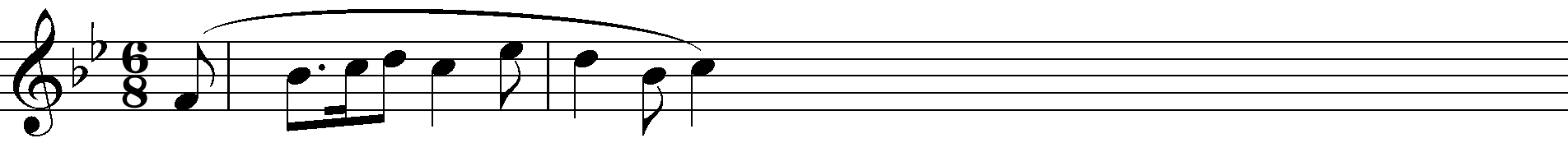 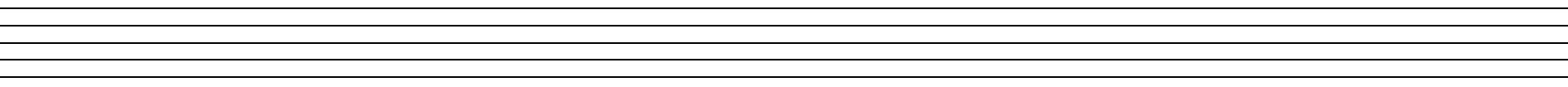 (b) Using staff notation, compose a tune to suit the following lyrics. Add phrase marks. 													(6 marks)			Ewe mwana nisikiya nikupapo ushauri,		Mwendo wako na tabia lazima utafakari.						Copy and harmonize the given melody for Soprano, Alto, Tenor and Bass (SATB). Choose appropriate chords from the following; I, ii, IV, V and vi. Use a Cadential six four and a dominant seventh chord. Indicate the chords that you use.	(15 marks)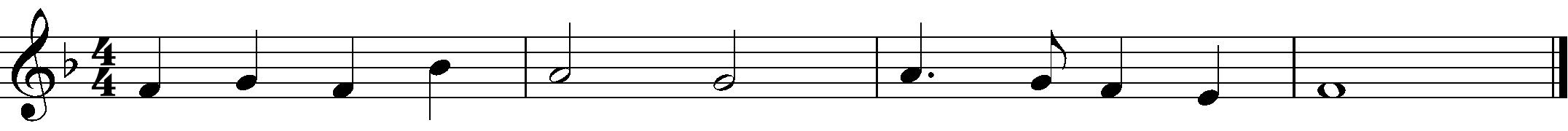 SECTION B: HISTORY AND ANALYSIS (48 marks)3. AFRICAN MUSIC  Identify each of the following Kenyan dances:					(4marks)Kilumi		-	………………………………………………………………………Mukinyo	-	………………………………………………………………………Ngelem	-	………………………………………………………………………Owalo		-	………………………………………………………………………Name any two parts of an adeudeu and state how each contributes to sound production.(4 marks)……………………………………………………………………………………………………… ………………………………………………………………………………………………………State three different ways in which the solo-choral response style is used in the performance of an African traditional folk song						(3 marks) ………………………………………………………………………………………………………………………………………………………………………………………………………………………………………………………………………………………………………………………List any three vocal techniques used to embellish a traditional folk performance. (3 marks)        ………………………………………………………………………………………………………………………………………………………………………………………………………………………………………………………………………………………………………………………4. WESTERN MUSICAnswer any two of the questions (a), (b), (c) and (d). (a) William Byrd								State any four factors that influenced his music career.			(4 marks)……………………………………………………………………………………………………………………………………………………………………………………………………………………………………………………………………………………………………………………………………………………………………………………………………………………………………………………………………………………………………………………………………………………………………………………………………………………………………………..Describe any three characteristics of his music      				(3 marks)……………………………………………………………………………………………………………………………………………………………………………………………………………………………………………………………………………………………………………………………………………………………………………………………………………………………..b) Haydn Franz Joseph Name the four standard classic movements of Haydn’s symphonies.	 (2 marks)………………………………………………………………………………………………………What is the Nelson mass by Haydn scored for?			        	 (1 mark)………………………………………………………………………………………………………Outline any two of Haydn’s contributions to the development of the orchestra. (2 marks)………………………………………………………………………………………………………………………………………………………………………………………………………………………………………………………………………………………………………………………Identify the following works by Haydn:					(2 marks)Creation		-	………………………………………………………Coronation		-	………………………………………………………Military		-	………………………………………………………Life on the moon	-	………………………………………………………c) Franz Liszt		Outline any three of Liszt’s contribution to music.				(3 marks)………………………………………………………………………………………………………………………………………………………………………………………………………………………………………………………………………………………………………………………………………………………………………………………………………………………………State any two characteristics of Liszt’s piano music.			(2 marks)………………………………………………………………………………………………………………………………………………………………………………………………………………Name any two of Liszt’s symphonic poems.					(2 marks)……………………………………………………………………………………………………………………………………………………………………………………………………………… d) Bela Bartok	In what musical period did Bela Bartok live?                                  		(1 mark)………………………………………………………………………………………………………Apart from Bela Bartok name any other four composers of the musical period named above.										(4 marks)………………………………………………………………………………………………………………………………………………………………………………………………………………………………………………………………………………………………………………………………………………………………………………………………………………………………………………………………………………………………………………………………………What was the importance of folk music to Bella Bartok.                              (2 marks)………………………………………………………………………………………………………………………………………………………………………………………………………………………………………………………………………………………………………………………5. Prescribed Traditional African Music    Chivoti by Diwani Nzaro from Youtube. State any two ways in which variety has been created in this work.		(2 marks)………………………………………………………………………………………………………………………………………………………………………………………………………………Write down the rhythm of the:						(2 marks)Shaken idiophone.Struck idiophone.State any three roles of the percussive section in this recording.		(3 marks)………………………………………………………………………………………………………………………………………………………………………………………………………………………………………………………………………………………………………………………Identify any three characteristics of African Music evident in this recording. (3 marks)………………………………………………………………………………………………………………………………………………………………………………………………………………………………………………………………………………………………………………………6.    Prescribed Western: Too Much I Once Lamented: by Thomas Tallis By use of bar numbers, identify any two stylistic devices used in this work. (2 marks)………………………………………………………………………………………………………………………………………………………………………………………………………………………………………………………………………………………………………………………Cite any three types of syncopations used in this work.			(3 marks)………………………………………………………………………………………………………………………………………………………………………………………………………………………………………………………………………………………………………………………………………………………………………………………………………………………………………………………………………………………………………………………………………………………………………………………………………………………………………………By use of bar numbers, identify the texture of this work between bars 24 – 34. Give reasons for your answer.							(2 marks)………………………………………………………………………………………………………………………………………………………………………………………………………………………………………………………………………………………………………………………What is the genre of this work?						(1 mark)………………………………………………………………………………………………………What is the music scored for?							(1 mark)………………………………………………………………………………………………………What term is given to the entries at the beginning of the music?		(1 mark)………………………………………………………………………………………………………7. Unprepared Analysis Study the music below and answer the questions that follow.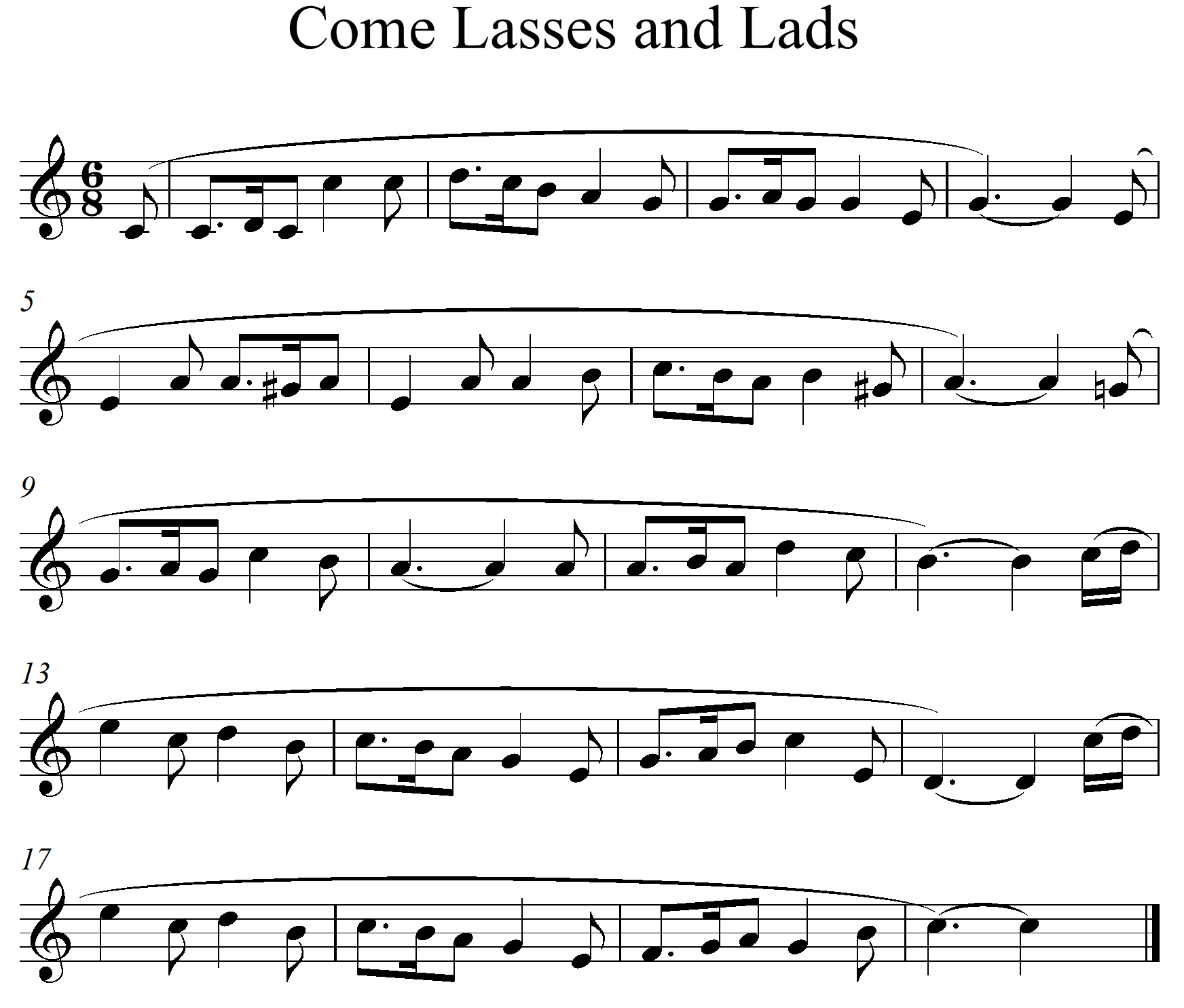 Name the Tonic key and the key to which the music modulates at bars 7 to 8. (2 marks)……………………………………………………………………………………………………… By use of bar numbers, identify the following;				(2 marks)Exact repetition 	-	………………………………………………………………Sequence		-	………………………………………………………………Name the cadence at bar 3 to 4.						(1 mark)………………………………………………………………………………………………………Write down the most commonly used rhythmic motif.			(1 mark)SECTION C: GENERAL MUSIC KNOWLEDGE 	(16 marks) 8. a) The following melody is written for a clarinet in B flat. Rewrite it for a violin. (5 marks)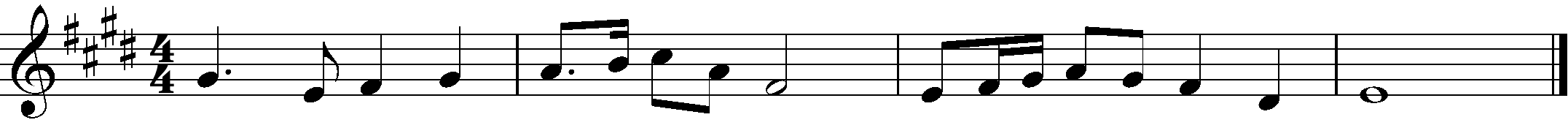 b) (i) Outline any three responsibilities of a Concert promoter.			(3 marks)……………………………………………………………………………………………………………………………………………………………………………………………………………………………………………………………………………………………………………………… (ii) State any four ways in which musicians in Kenya earn their living.		(2 marks)………………………………………………………………………………………………………………………………………………………………………………………………………………………………………………………………………………………………………………………………………………………………………………………………………………………………………………………………………………………………………………………………………Define any six of the following terms used in music.       			(6 marks)Arco		-	…………………………………………………………………….Scherzando	-	……………………….…………………………………………….Fiddle		-	……………………….…………………………………………….Auditions	-	……………………….…………………………………………….Piracy		-	……………………….…………………………………………….Drum major	-	……………………….…………………………………………….Andante	-	……………………….…………………………………………….Orchestra	-	……………………….……………………………………………..SectionQuestionMaximum ScoreCandidate’s ScoreA1a09A1b06A215B314B414B510B610B706C816 Grand Total Grand Total100